Сведения о свободных земельных участках, предназначенных для размещения объектов розничной торговлиАдрес земельного участкаг. Мосты, пр. Мира (возле дома № 24)г. Мосты, ул. ДачнаяПлощадь земельного участка, га0,03140,2837Целевое назначение земельного участкастроительство и обслуживание магазина непродовольственных товаровстроительство и обслуживание здания продовольственного магазинаСрок аренды земельного участка50 лет50 летИнженерная инфраструктуравозможность подключения к сетям электро-, газо-, водоснабжения и канализациивозможность подключения к сетям электро-, газо-, водоснабжения и канализацииСпособ приобретения земельного участкааукцион на право заключения договора арендыаукцион на право заключения договора арендыНачальная цена продажи права заключения договора аренды, дол. США2338,1312635,97Сумма затрат, подлежащая возмещению (изготовление градостроительного паспорта земельного участка, землеустроительной документации, государственная регистрация земельного участка), руб.15 841 27716 710 275Требования к объекту строительстваплощадь застройки -100 м2, благоустройство и озеленение территорииплощадь застройки – 200 м2, строительство подъезда и парковки для автомобилей (7 машино-мест), благоустройство и озеленение территории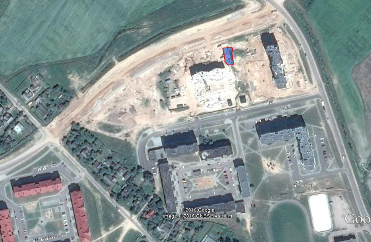 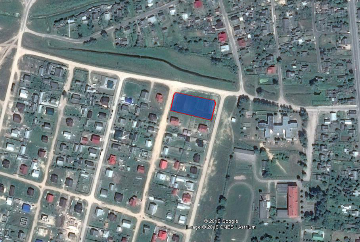        Юридические и физические лица, желающие приобрести земельные участки, могут обратиться в Мостовский райисполком по телефонам:           8(01515)33374 – Величко Светлана Николаевна, заместитель председателя райисполкома,           8(01515)33565 – землеустпроительная служба райисполкома.       Аукцион будет объявлен Мостовским райисполкомом при наличии лиц, заинтересованных в приобретении земельных участков.       Победителю аукциона (единственному участнику несостоявшегося аукциона) может быть предоставлена рассрочка по внесению платы за право заключения договора аренды земельного участка.       Юридические и физические лица, желающие приобрести земельные участки, могут обратиться в Мостовский райисполком по телефонам:           8(01515)33374 – Величко Светлана Николаевна, заместитель председателя райисполкома,           8(01515)33565 – землеустпроительная служба райисполкома.       Аукцион будет объявлен Мостовским райисполкомом при наличии лиц, заинтересованных в приобретении земельных участков.       Победителю аукциона (единственному участнику несостоявшегося аукциона) может быть предоставлена рассрочка по внесению платы за право заключения договора аренды земельного участка.       Юридические и физические лица, желающие приобрести земельные участки, могут обратиться в Мостовский райисполком по телефонам:           8(01515)33374 – Величко Светлана Николаевна, заместитель председателя райисполкома,           8(01515)33565 – землеустпроительная служба райисполкома.       Аукцион будет объявлен Мостовским райисполкомом при наличии лиц, заинтересованных в приобретении земельных участков.       Победителю аукциона (единственному участнику несостоявшегося аукциона) может быть предоставлена рассрочка по внесению платы за право заключения договора аренды земельного участка.